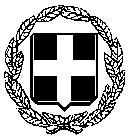     ΕΛΛΗΝΙΚΗ ΔΗΜΟΚΡΑΤΙΑ	ΚΟΖΑΝΗ 8-4-2020             --------------------------     ΔΙΟΙΚΗΣΗ         3ης Υ.ΠΕ. ΜΑΚΕΔΟΝΙΑΣΓΕΝΙΚΟ ΝΟΣΟΚΟΜΕΙΟ ΚΟΖΑΝΗΣ	              ΠΡΟΣ: ΜΜΕ «ΜΑΜΑΤΣΕΙΟ»ΕΥΧΑΡΙΣΤΗΡΙΟΟ Διοικητής και το Προσωπικό του Γενικού Νοσοκομείου Κοζάνης ευχαριστεί τις τοπικές Επιχειρήσεις που με τις δωρεές τους σε αυτή τη δύσκολη στιγμή μας στηρίζουν δείχνοντας μας το έμπρακτο ενδιαφέρον τους. Είμαστε όλοι μαζί και θα συνεχίσουμε να είμαστε όλοι μαζί, ακολουθώντας πιστά τις οδηγίες που δίνονται από τις αρμόδιες αρχές.Ευχαριστούμε λοιπόν θερμά τις επιχειρήσεις:«Alfa» Αθανάσιος Δ. Κουκουτάρης για τη δωρεά ιατροτεχνολογικού και άλλου εξοπλισμού,5 ηλεκτροκαρδιογράφοι 12κάναλοι15 ηλεκτρονικά πιεσόμετρα 10 στηθοσκόπια3 ambu1000 μάσκες μιας χρήσης1000 ποδονάρια300 στολές μιας χρήσης1 καταψύκτης με προϊόντα της επιχείρησής του για τις ανάγκες του προσωπικού της Παθολογικής Κλινικής Aidplex –Ιδιωτική Κεφαλαιουχική Εταιρία για τη δωρεά50 ασπίδων προστασίας“Αρτοποιείο Βαμβακά” για τη δωρεάν διανομή πρωινού στους εργαζόμενους.Cafe “Espresso World” για την καθημερινή δωρεάν διανομή καφέ και ροφημάτων στους εργαζόμενους.“Super Market Κρητικός” για τη δωρεάν διανομή νερών και χυμών στους εργαζόμενους.Κυριακίδης Κων/νος «Επιχειρήσεις Κουφωμάτων και Επίπλων» για τη δωρεά 50 μασκών FFp2«Λιούφας Νικόλαος –Τεχνική Ιατρική»  για τη δωρεά 3 αναπνευστήρων στη ΜΕΘ «Νάκας Αντώνιος- Nakaς Company Ασφαλιστικές Υπηρεσίες –Μεσίτης Ακινήτων»  για τη δωρεά 100 υφασμάτινων μασκών500 γαντιώνΕταιρεία «Παφίλη Καλλυντικά» για τη δωρεά 80 ειδικών φορμών 500 μπλούζες χειρουργικές1000 ποδονάρια600 καπέλα χειρουργικάΤαγάρας Γεώργιος «Εμπόριο Ειδικών Κομμωτηρίων» για τη δωρεά500 γάντια«Τεχνομπετόν Α.Ε.» τον κ. Κουτσαρδάκη Χρήστο και τους υπαλλήλους της εταιρίας για τη βοήθειά τους στην μεταφορά του παλαιού αξονικού τομογράφου και μαστογράφου από το Νοσοκομείο στο κτίριο του ΕΛ.Γ.Ο. “Δήμητρα” στη Λευκόβρυση Κοζάνης, καθώς και τον κ. Κυριακίδη για τη μεσολάβησή του.  «Β & Κ  Χαραμής Ο.Ε» για τη δωρεά250 χειρουργικές μάσκες210 μάσκες FFP3    	  Ο Διοικητής       			    Στέργιος Γκανάτσιος